һигеҙенсе  март ауыл советы                                                  Совет сельского поселения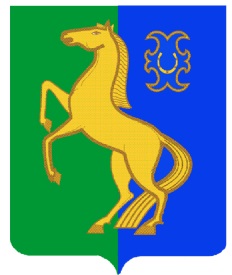    ауыл билəмəhе советы                                                         Восьмомартовский сельсоветмуниципаль районының                                                             муниципального района      Йəрмəĸəй  районы                                                                     Ермекеевский районБашkортостан Республиĸаhы                                                     Республики БашкортостанРЕШЕНИЕ	№ 168                                                                       «14 » марта 2023г.О предоставлении льготы по арендной плате за аренду (субаренду) муниципальных объектов недвижимости  государственным и муниципальным учреждениям, обществам и организациям инвалидов, ветеранов, партий, профсоюзов, благотворительным фондам, общественным объединениям (организациям) в сфере физической культуры и спорта  на 2023 год         В соответствии со статьями 421 и 614 Гражданского кодекса Российской Федерации, подпунктом 1 пункта 1 статьи 15 Федерального закона от 06 октября 2003 года № 131-ФЗ «Об общих принципах организации местного самоуправления в Российской Федерации» Совет сельского поселения Восьмомартовский сельсовет муниципального района Ермекеевский район Республики Башкортостан решил:   1.Предоставить  льготу по арендной плате за  аренду (субаренду) муниципальных объектов недвижимости  государственным и муниципальным учреждениям, обществам и организациям инвалидов, ветеранов, партий, профсоюзам, благотворительным фондам, общественным объединениям (организациям) в сфере физической культуры и спорта  в полном объеме арендной платы начисленной на 2023 год.         2. Привести расчеты арендной платы по договорам аренды (субаренды) муниципального недвижимого имущества в соответствии с настоящим решением.	3.Контроль за выполнением  настоящего решения возложить на постоянную комиссию по бюджету, налогам и вопросам муниципальной собственности.          4. Настоящее решение вступает в силу с 01 января 2023 года. Глава сельского поселения Восьмомартовский сельсовет                                         А.З.Латыпова